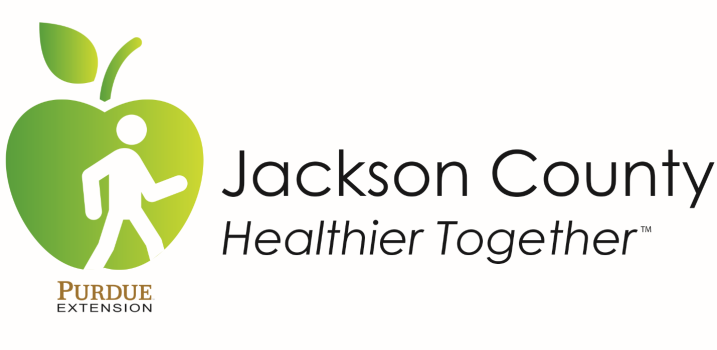 Vision:  To create a sustainable culture of health and wellness throughout Jackson County evidenced by improved health outcomes data.Mission: Collaboratively, create and promote a healthy environment to empower our Jackson County community to achieve improved health outcomes.  We will do this through:  Policies, Education, System and Environmental Changes.Vision:  To create a sustainable culture of health and wellness throughout Jackson County evidenced by improved health outcomes data.Mission: Collaboratively, create and promote a healthy environment to empower our Jackson County community to achieve improved health outcomes.  We will do this through:  Policies, Education, System and Environmental Changes.Improving Nutrition Workgroup Meeting AgendaFebruary 9, 202210:00AM-11:00AMJoin Zoom Meetinghttps://schneckmed.zoom.us/j/82507697473?pwd=YjhMMDU4TlZXZzA4TXdmRG1FcldLZz09 Meeting ID: 825 0769 7473 Passcode: 91464796Improving Nutrition Workgroup Meeting AgendaFebruary 9, 202210:00AM-11:00AMJoin Zoom Meetinghttps://schneckmed.zoom.us/j/82507697473?pwd=YjhMMDU4TlZXZzA4TXdmRG1FcldLZz09 Meeting ID: 825 0769 7473 Passcode: 91464796Members Attending: Bethany Daugherty, Molly Marshall, Emily Patton, Meghan Warren, Bianca Wilson, Lindsey Sarver, Becky Voelz, John Doriot, Ginger Schneck, Amy Brunner, Katelyn Kutemeier, Jacob Simpson, Julia Valiant, Kathleen SobiechMembers Attending: Bethany Daugherty, Molly Marshall, Emily Patton, Meghan Warren, Bianca Wilson, Lindsey Sarver, Becky Voelz, John Doriot, Ginger Schneck, Amy Brunner, Katelyn Kutemeier, Jacob Simpson, Julia Valiant, Kathleen SobiechTopicDecision/ActionWelcomeIntroductions & Healthy HappeningsMolly Marshall – Purdue Extension Health & Human Sciences EducatorSpring hike series in March and April at the forestryUpdating food assistance brochureEmily Patton – Jackson Co. WIC clinic managerDoing many appointments over the phone along with in personVirtual Breastfeeding Support Group began last month and is held the last Tuesday of each monthWorking with several organizations in Jackson Co to help provide services to families.Meghan Warren – SMC, Director of Quality & Care ManagementBianca Wilson – Healthy Families Jackson Co, Supervisor, Home visits along with virtual visitsCapacity to take on new familiesLindsey Sarver – Anchor House, Funding DirectorCooking demonstrations are appreciated.Received around 800 boxes of cereal from St. John’s school497 visits last month; 86% of those are families that only came one time. Have increased the amount of food given away to try to limit the number of times people have to come to get what they need. Seeing improvement on families not having to come twice, but are seeing more families coming in total.Please send updated information so they can include on their website.Would love to have Spanish speaking volunteers or translation help. Some cultures don’t understand that food is given for kids and the adults. An instruction sheet is used to collect demographic data in order to get the number of kids/adults in the household. Becky Voelz – GleanersPlease let Becky know if Gleaners can help with produce as was done before.John Doriot - SMC, Director of Nutrition ServicesFood insecurity meals:  Leftover food from tray line is frozen and given to discharged patients who have been identified as being food insecure (identified by Patient Services / nursing assessment)Ginger Schneck – Girls Inc., Executive DirectorOffer intentional, research-based programming that encompasses healthy living, academic achievements and life skills. Programs are taught in the schools throughout Jackson Co., and offer summer camp that encompasses those programs as well.Amy Brunner – Indiana Health CenterThey have a bilingual case manager who may be able to volunteer a few places, or possibly send Spanish speaking people to her.Katelyn Kutemeier – Purdue Extension, Community Wellness CoordinatorJacob Simpson – IU Center for Rural EngagementJulia Valiant – IU Center for Rural Engagement, Researcher with sustainable food science groupKathleen Sobiech – Liaison to help implement the Food as Medicine program along with other projectsIU Center for Rural Engagement Food as Medicine Program Presentation by Jacob SimpsonBackground:  IU received a grant from the CDC and IDOH with the goal to increase COVID-19 resilience by creating some new partnerships within communities focusing on Food as Medicine. Grant ends May 2023. Budget for Jackson County is approximately $25,000.Start a pilot program in Jackson County. (The program aligns with HJC goals). Pilot programs involve 20 participates.The program is modeled from a program in Orange County, however, the target population and details of the program for Jackson County are up for discussion. A 16-week program is proposed. People enrolled in the program receive a meal kit or package of food. Culinary and nutrition education tailored to the food in the box is included along with basic necessary kitchen equipment. Online group for people to connect is also offered.Food as Medicine Program works well with 3 types of partner sectors (medical providers, food providers, nutrition/cooking health education providers).Next Steps will be a Food as Medicine Program design meeting: If you would like to contribute to the details and implementation of this program, please add your availability in the poll. (https://www.when2meet.com/?14527683-ytXvS). (Invite representative from Seymour Farmers’ Market, Seymour FFA, VanAntwerps farm market, WIC, Sarah Bane)Who should we bring to the table that is not already involved (Gleaners can be involved as food provider.)Schneck & HJC UpdatesCOVID-19 Vaccination Walk-in Clinic – Open Wednesdays from 2:00-4:30p.m. in the Schneck Professional Building first floor lobbyTobacco Community Grant Retail Audit – March 2022Hispanic Health Taskforce Radio Spot with Side Effects Physical Activity Workgroup Spring hike series at the forestryHJC moved to Schneck Quality & Care Management Dept. (Population Health)Schneck website was updated and went live the last week in January. The HJC page looks a little different than it used to, and is a little more user-friendly.IDOH Rural Food Access GrantFeeding the Community CoalitionWe were awarded this grant to work on food access within our community. The grant proposal presentation was shared at the Nutrition Workgroup December meeting. If you missed the December meeting and would like to see the slides, Bethany is happy to share them with you. The goal is to hire a local food access coordinator to strengthen our coalition’s relationship with food assistance providers, better understand local food access barriers, and better leverage our local resources. The contract start date was pushed back from January to April.HJC Partner Brainstorm JamboardAnnouncements Thank you!